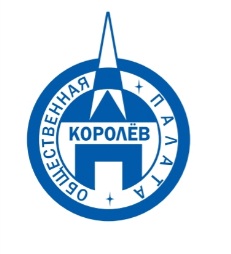 Общественная палата
    г.о. Королёв МО                ул.Калинина, д.12/6Акт
осмотра санитарного содержания контейнерной площадки (КП) 
согласно новому экологическому стандартуМосковская обл. «18» августа 2019 г.г.о.Королев, ул. Гагарина, д.38а.________________________________                                                            (адрес КП)Комиссия в составе:  Кошкиной Любови Владимировны, -  председателя комиссии,                      Сильянова Тамара Александровна  – член комиссии,По КП г.о. Королев, ул. Гагарина, д.38а:Результаты осмотра состояния КП комиссией:	Прочее /примечания/выводы: Визуальный осмотр показал: названная КП оформлена в соответствии с требованиями действующего законодательства, однако содержится в неудовлетворительном состоянии со следующими замечаниями на момент проверки:- серые контейнеры переполнены, на площадке набросан мелкий бытовой мусор;- на территории, примыкающей к КП – навалы КГМ в виде старой мебели и предметов интерьера.По результатам проверки составлен Акт, который будет направлен в адрес регионального оператора и управляющей компании, обслуживающей данные КП.Общественная палата держит вопрос на контролеПриложение: фотоматериалПодписи: 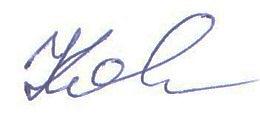 Кошкина Л.В. 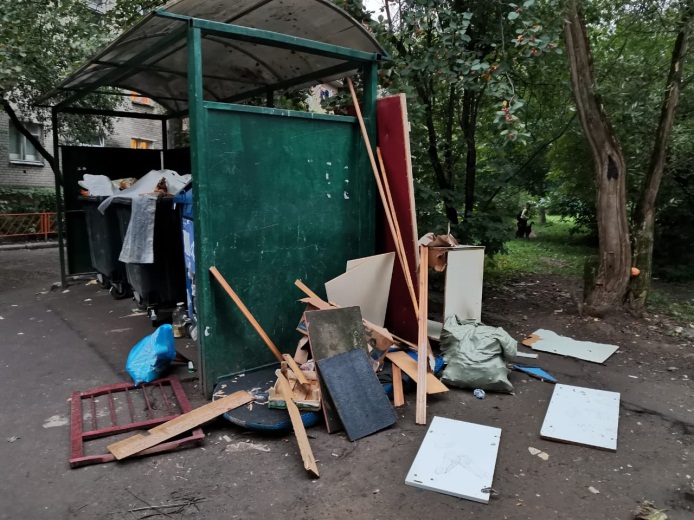 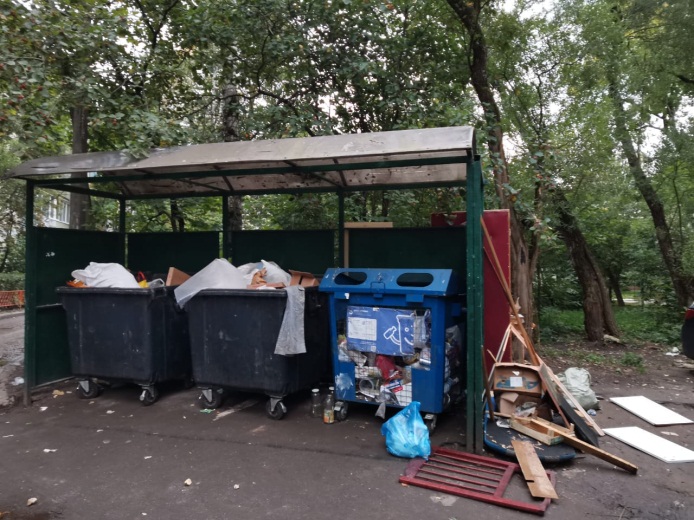 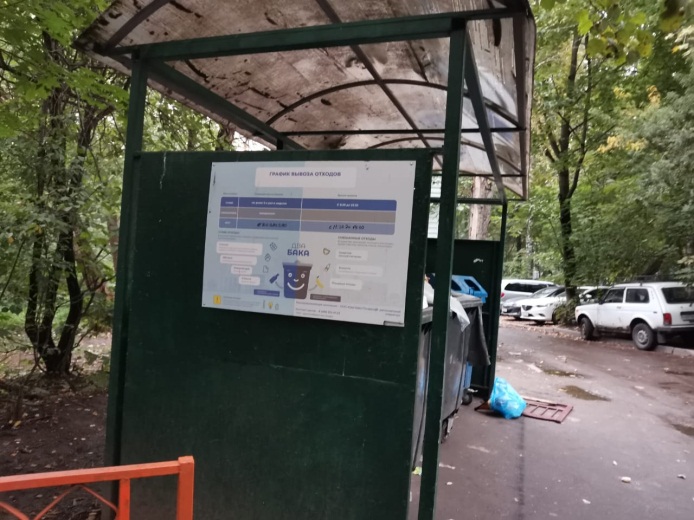 №Критерии оценки контейнерной площадкиБез нарушенийНарушения1Наполнение баков+2Санитарное состояние+3Ограждение с крышей (серые баки под крышей) +4Твёрдое покрытие площадки+5Наличие серых/синих контейнеров (количество)	2/16Наличие контейнера под РСО (синяя сетка)17График вывоза и контактный телефон+8Информирование (наклейки на баках как сортировать)+9Наличие крупногабаритного мусора+